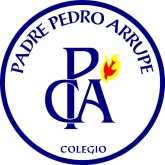 Colegio Padre Pedro ArrupeCoordinación 1º CicloLISTA ÚTILES ESCOLARES1° BÁSICO 2020LENGUAJE YCOMUNICACIÓN2 croqueras tamaño oficio. 1 cuento de hada tapa dura.1 carpeta roja con acoclip2 cajas de lápices cera tamaño Jumbo (12 colores).1 caja de plumones tamaño Jumbo (12 colores). 1 caja de tizas de colores tamaño Jumbo.EDUCACIÓNMATEMÁTICA2 croqueras tamaño oficio.1 carpeta azul con acocliphistoria y Ciencias naturales1 carpeta verde con acoclip1 carpeta blanca con acoclip1 resma de hojas tamaño oficioEDUCACIÓN TECNOLÓGICALos materiales serán pedidos para cada una de las clases según corresponda.artes visualesLos materiales serán pedidos para cada una de las clases según corresponda.música1 cuaderno celeste college cuadro grande1 carpeta celeste con acoclipRELIGIÓN1 carpeta amarilla con acoclipinglés1 carpeta naranja con acoclipEDUCACIÓN FÍSICABuzo del colegioPolera grisImplementación de short y calza institucionalZapatillas deportivas (NO URBANAS)1 Polera de cambio adentro de una bolsa de género de 30x30Estuche con:1 lápiz grafito tamaño Jumbo1 gomaLápices de colores tamaño JumboSacapuntas con recipiente1 Adhesivo en barra1 Tijera (Si su hijo/a es zurdo, debe ser tijera para zurdo)Todos los materiales del estuche deben venir marcados y se debe revisar diariamente.Para la sala:2 cajas de lápices grafito tamaño Jumbo2 lápices bicolor (azul y rojo) tamaño Jumbo6 gomas de borrar5 pegamentos en barra1 cola fría grande3 plumones de pizarra (negro, azul y rojo)1 plumón permanente2 cintas de embalaje transparente2 masking tape4 pliegos de papel kraft (doblados)1 caja de tempera de 12 colores2 pinceles planos (grueso y delgado)2 caja de lápices de colores tamaño Jumbo (12 colores) 4 blocks de dibujo 99 tamaño 1/82 sobres grandes de cartulina2 sobre chico de papel lustre1 sobre de pañolenci1 sobre de goma eva4 cajas de plasticinas1 rollo de papel adhesivo para plastificar (de contacto)Pizarra doble tamaño pequeña (acrílica y tiza)3 paquetes de toallas húmedas1 paño amarillo para limpiarCaja plástica organizadora transparente (6 litros – 32x21x14 cm)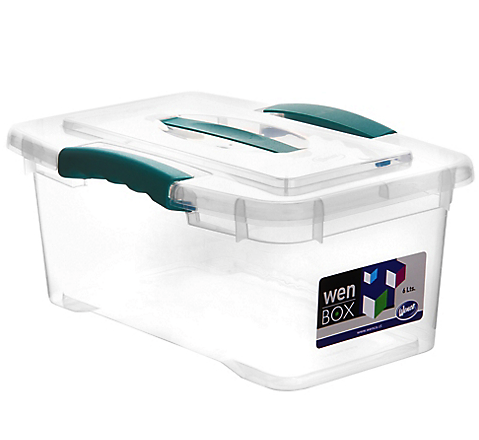 Aporte voluntario1 jabón líquido2 toallas de papel 2 rollos de papel higiénico  1 desinfectante aerosol ejemplo Lisoform 1 resma de papel tamaño carta